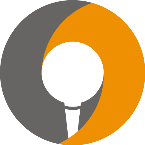 Become an Eloquent LeaderTailor it To Your Audience2nd Stage: What to SayThis is your audience research template. Use it to understand your audience to be able to connect with them and building an attractive speech to them. Your AudienceResearchDescribe your audience here..Research ItemDescriptionAgeInsert the age range of your audienceGenderAre they all of one gender or mixed?Geographic LocationWhere are they located?ProfessionWhat are their professions? Are they all of the same profession or mixed?Religious ViewsAre they believers? Are they all of one religion or mixed? What are their main views on religion?InterestsWhat are they interested in (how do they spend their free time)?DesiresWhat do they desire to get, be, or/and create?NeedsWhat are their main needsStrugglesWhat are the main struggles they are facing currently?GoalsWhat do they aspire to achieve? Current TrendsWhat are the main local/global trends that are affecting them now adays?Current CircumstancesWhat are the main circumstances that are impacting their lives? (think economic, political, health..,etc.)Style of CommunicationAre they formal or casual? Prefer online or in-person? Simple or sophisticated?